Challenge René PRADA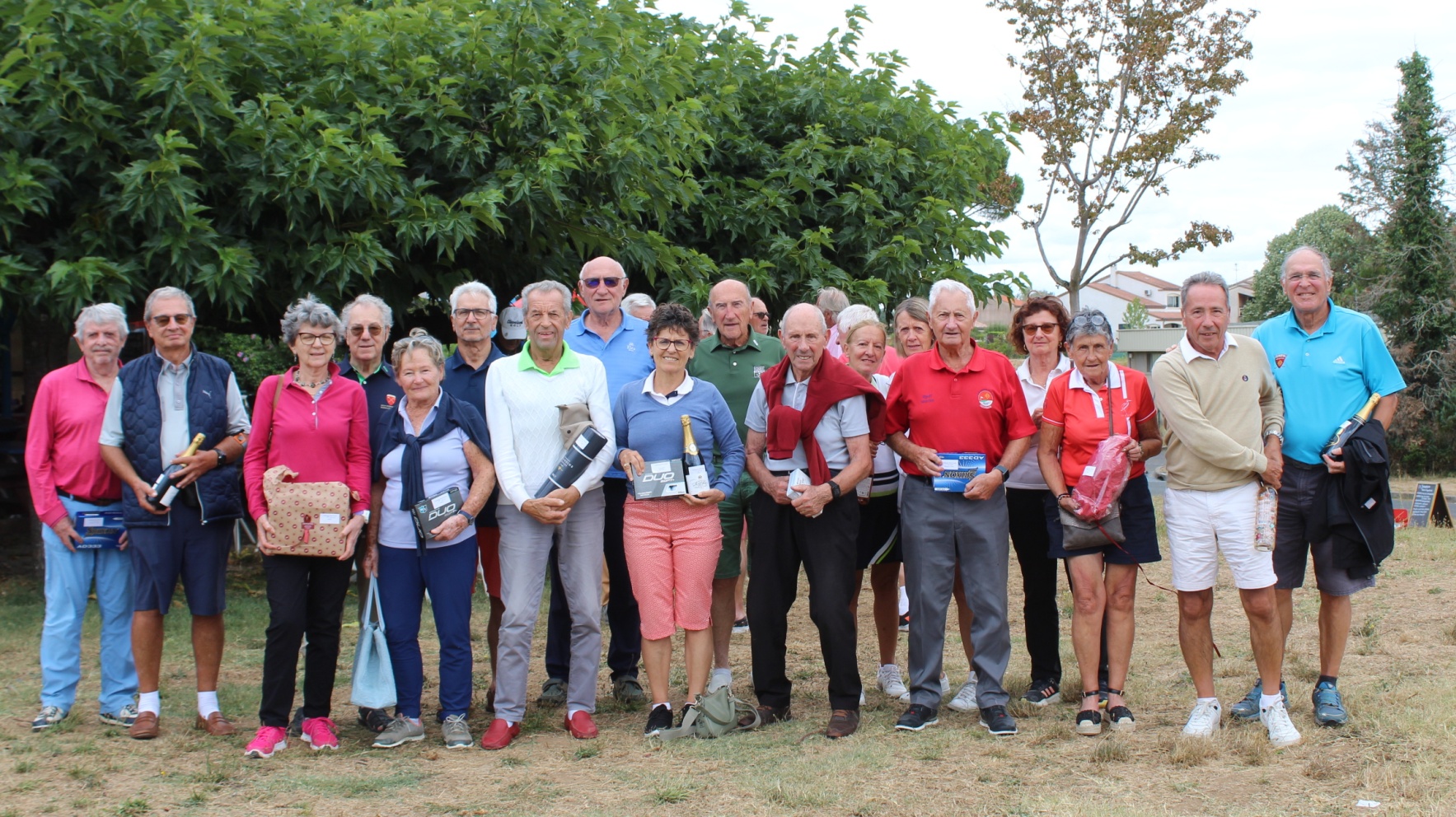 Résultats  du 4 août  au golf de Aiguelèze                       Les VainqueursSérie Dames                                                                                             1° prix  Brut :BURRER Martine                             golf de  La Ramée  2° prix  Brut  :LABORIE  Monique                         Thales3° prix  Brut:   Renée  GASQUET                          golf de  Fiac 1° prix  Net : TEMPLIER  Josiane                        golf deFiac 2° prix  Net : PILLOT Josephine                           golf  Espalais 3° prix  Net : BOYALS  Danielle                             golf de  Fiac 1ère Série : Hommes                                    1° prix  Brut   : TERME  Pierre                  golf de Montauban      2° prix  Brut  : BUCHAUD  Daniel              golf  Téoula  3° prix  Brut  :  GAUTHIER  Chistian          Thales  1° prix  Net    Paul  FRAYRET                   golf de Seilh   2° prix  Net    BOSCHAT  Michel               golf de Aiguelèze     3 prix  Net     PEREZ  ANGE                     golf  Téoula2ème  Série : Hommes  1° prix  Brut  AZEMAR  Laurent                  golf de  Ariege  2° prix : Brut  : VARLIETTR  Claude            golf de  Seilh      3 prix  Brut  :   Gérard  COUSTURE             golf de  Seilh  1° prix  Net : GASQUET  Gérard                 golf de  Fiac    2° prix  Net : CENTENO  Raymond             golf de Seilh   3 prix  Net   : PALACIOS  Henri                   golf de  La Ramée  Concours  d’Approches :        Daniel  BERGAMO                Prochaine compétition à Las Martines le 8 septembrenscrivez vous à partir du 28 août andre.loze@orange.fr